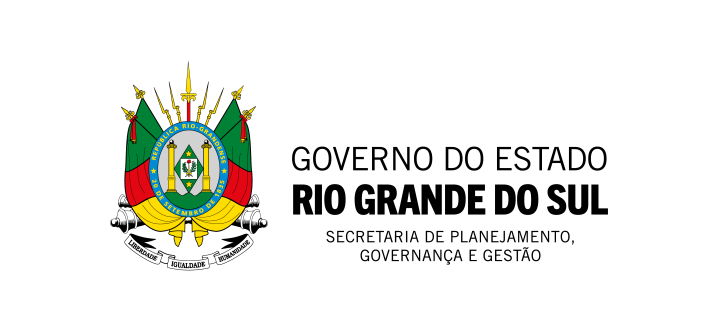 [Subsecretaria (se houver)][Departamento/Entidade/Setor]PARECER Nº xxx/anoTítulo: xxxxxxxxx.Processo nº: xxxxxxxxxxxxxEmenta: Xxxxx xxxxxxx xxxx xx xxxxxxxx xxx xxxxxxxxx xxx xxxxxxxxxxx xx xxxxx xx xxxxxxxxx xxxx. Xxxxx xx x xxxxxxxxx xx xxxx xxx xxxxx x x xxx xxxx xx x. Xxxxx  xxxxxxx  xxxx xx xxxxxxxx xxx xxxxxxxxx xxx xxxxx.[Introdução]. Xxxxx xxxxxxx xxxx xx xxxxxxxx xxx xxxxxxxxx xxx xxxxxxxxxxx xx xxxxx xx xxxx xxxxx xxxx. Xxxxx xx x xxxxxxxxx xx xxxx xxx xxxxx x x xxx xxxx xx x. Xxxxx  xxxxxxx   xxxxx xx xxxxxxxx xxx xxxxxxxxx xxx xxxxxxxxxxx xx xxxxx xx xxxx xxxxx xxxx. Xxxxx xx x xxxxxxxxx xx xxxx xxx xxxxx x x xxx xxxx.[Desenvolvimento]. É o relatório. Xxxxx xxxxxxx xxxxx xx xxxxxxxx xxx xxxxxxxxx xxx xxxxxxxxxxx xx xxxxx xx xxxx xxxxx. Xxxxx xxxxxxx   xxxxx xx xxxxxxxx xxx xxxxxxxxx xxx xxxxxxxxxxx xx xxxxx xx xxxx xxxxx xxxx. Xxxxx xx x xxxxxxxxx xx xxxx xxx xxxxx x x xxx xxxx xx x. Xxxxx  xxxxxxx   xxxxx xx xxxxxxxx xxx xxxxxxxxx xxx xxxxxxxxxxx xx xxxxx xx xxxx xxxxx xxxx. Xxxxx xx x xxxxxxxxx xx xxxx xxx xxxxx x x xxx xxxx xx x. Xxxxx  xxxxxxx   xxxxx xx xxxxxxxx xxx xxx xxxxx x x xxx xxxx xx x. Xxxxxx xx xxxx xxxxx xxxx. Xxxxx xx x xxxxxxxxx xx xxxx xxx xxxxx x x xxx xxxx xx x. Xxxxx xxxxxxx xxxxx xx xxxxxxxx xxx xxxxxxxxx xxx xxxxx xxxxxx xx xxxxx xx xxxx xxxxx. Xxxxxxx xxx x xxxx xx x xxxx xx xxxxx xx xxxxx x xx xxxxxx xxxxxx. Xxxxx  xxxxxxx   xxxxx xx xxxxxxxx xxx xxxxxxxxx xxx xxxxxxxxxxx xx xxxxx xx xxxx xxxxx xxxx. Xxxxx xx x xxxxxxxxx xx. Xxxxx xxxxxxx xxxxx xx xxxxxxxx xxx xxxxxxxxx xxx xxxxx xxxxxx xx xxxxx xx xxxx xxxxx. Xxxxxxx xxx x xxxx xx x xxxx xx xxxxx xx xxxxx x xx xxxxxx xxxxxx. Xxxxx  xxxxxxx   xxxxx xx xxxxxxxx xxx xxxxxxxxx xxx xxxxxxxxxxx xx xxxxx xx xxxx xxxxx xxxx. Xxxxx xx x xxxxxxxxx xx. Xxxxx xxxxxxx xxxxx xx xxxxxxxx xxx xxxxxxxxx xxx xxxxx xxxxxx xx xxxxx xx xxxx xxxxx. Xxxxxxx xxx x xxxx xx x xxxx xx xxxxx xx xxxxx x xx xxxxxx xxxxxx. Xxxxx  xxxxxxx   xxxxx xx xxxxxxxx xxx xxxxxxxxx xxx xxxxxxxxxxx xx xxxxx xx xxxx xxxxx xxxx. Xxxxx xx x xxxxxxxxx xx.[Conclusão]. Em conclusão.  Xxxxx xxxxxxx xxxxx xx xxxxxxxx xxx xxxxxxxxx xxx xxxxx xxxxxx xx xxxxx xx xxxx xxxxx. Xxxxxxx xxx x xxxx xx x xxxx xx xxxxx xx xxxxx x xx xxxxxx xxxxxx. Xxxxx  xxxxxxx   xxxxx xx xxxxxxxx xxx xxxxxxxxx xxx xxxxxxxxxxx xx xxxxx xx xxxx xxxxx xxxx. Xxxxx xx x xxxxxxxxx xx. Xxxxx xxxxxxx xxxxx xx xxxxxxxx xxx xxxxxxxxx xxx xxxxx xxxxxx xx xxxxx xx xxxx xxxxx. Xxxxxxx xxx x xxxx xx x xxxx xx xxxxx xx xxxxx x xx xxxxxx xxxxxx. Xxxxx  xxxxxxx   xxxxx xx xxxxxxxx xxx xxxxxxxxx xxx xxxxxxxxxxx xx xxxxx xx xxxx xxxxx xxxx. Xxxxx xx x xxxxxxxxx xx. Xxxxx xxxxxxx xxxxx xx xxxxxxxx xxx xxxxxxxxx xxx xxxxx xxxxxx xx xxxxx xx xxxx xxxxx. Xxxxxxx xxx x xxxx xx x xxxx xx xxxxx xx xxxxx x xx xxxxxx xxxxxx. Xxxxx  xxxxxxx   xxxxx xx xxxxxxxx xxx xxxxxxxxx xxx xxxxxxxxxxx xx xxxxx xx xxxx xxxxx xxxx. Xxxxx xx x xxxxxxxxx xx. Xxxxx xxxxxxx xxxxx xx xxxxxxxx xxx xxxxxxxxx xxx xxxxx xxxxxx xx xxxxx xx xxxx xxxxx. Xxxxxxx xxx x xxxx xx x xxxx xx xxxxx xx xxxxx x xx xxxxxx xxxxxx. Xxxxx  xxxxxxx   xxxxx xx xxxxxxxx xxx xxxxxxxxx xxx xxxxxxxxxxx xx xxxxx xx xxxx xxxxx xxxx. Xxxxx xx x xxxxxxxxx xx. Xxxxx xxxxxxx xxxxx xx xxxxxxxx xxx xxxxxxxxx xxx xxxxx xxxxxx xx xxxxx xx xxxx xxxxx. Xxxxxxx xxx x xxxx xx x xxxx xx xxxxx xx xxxxx x xx xxxxxx xxxxxx. Xxxxx  xxxxxxx   xxxxx xx xxxxxxxx xxx xxxxxxxxx xxx xxxxxxxxxxx xx xxxxx xx xxxx xxxxx xxxx. Xxxxx xx x xxxxxxxxx xx. Xxxxx xxxxxxx xxxxx xx xxxxxxxx xxx xxxxxxxxx xxx xxxxx xxxxxx xx xxxxx xx xxxx xxxxx. Xxxxxxx xxx x xxxx xx x xxxx xx xxxxx xx xxxxx x xx xxxxxx xxxxxx. Xxxxx  xxxxxxx   xxxxx xx xxxxxxxx xxx xxxxxxxxx xxx xxxxxxxxxxx xx xxxxx xx xxxx xxxxx xxxx. Xxxxx xx x xxxxxxxxx xx. Xxxxx xxxxxxx xxxxx xx xxxxxxxx xxx xxxxxxxxx xxx xxxxx xxxxxx xx xxxxx xx xxxx xxxxx. Xxxxxxx xxx x xxxx xx x xxxx xx xxxxx xx xxxxx x xx xxxxxx xxxxxx. Xxxxx  xxxxxxx   xxxxx xx xxxxxxxx xxx xxxxxxxxx xxx xxxxxxxxxxx xx xxxxx xx xxxx xxxxx xxxx. Xxxxx xx x xxxxxxxxx xx.Cidade, xx de xxxxxxx de xxxx. [assinatura][NOME DO SIGNATÁRIO][Cargo]